Мыло «Пончик» своими руками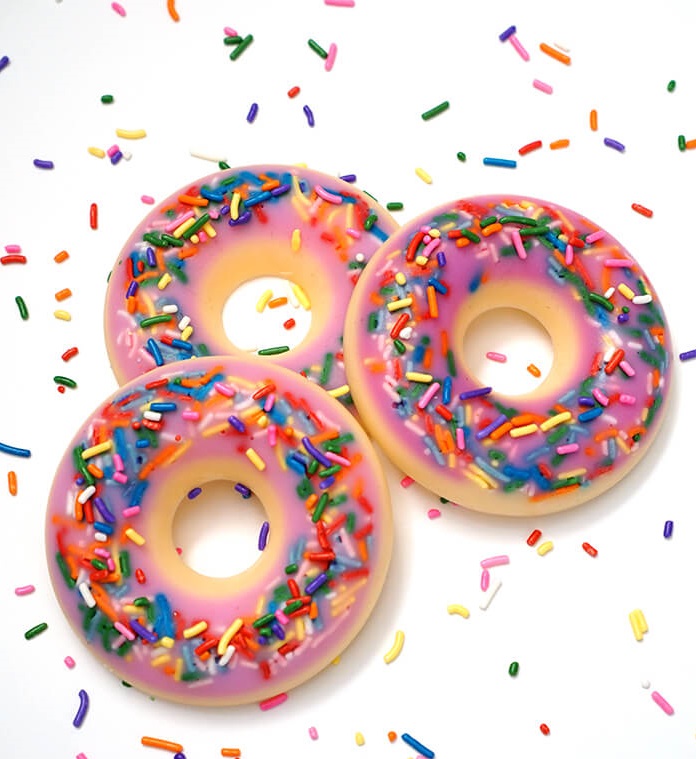 Эти пончики выглядят крайне аппетитно, но только есть их нельзя. Зато их можно подарить близкому человеку или использовать дома... для мытья рук. Ведь это мыло! А сразу и не угадаешь, не так ли?ПотребуютсяГлицериновая основа - 500 гРозовый красительВанильный эмульгатор Кондитерская фигурная посыпкаТермоустойчивая емкостьФормочки для пончиковКак делать?Разделить глицериновую основу на две части в отношении 1:3В мерную чашку или другую термоустойчивую емкость накрошить большую часть. Нагреть в микроволновке или на водяной бане и разлить по формочкам.Дать остыть. Меньшую часть также нагреть и добавить краситель. Полить сверху "пончики" и присыпать посыпкой. Дать затвердеть. Мыло-пончик готово! 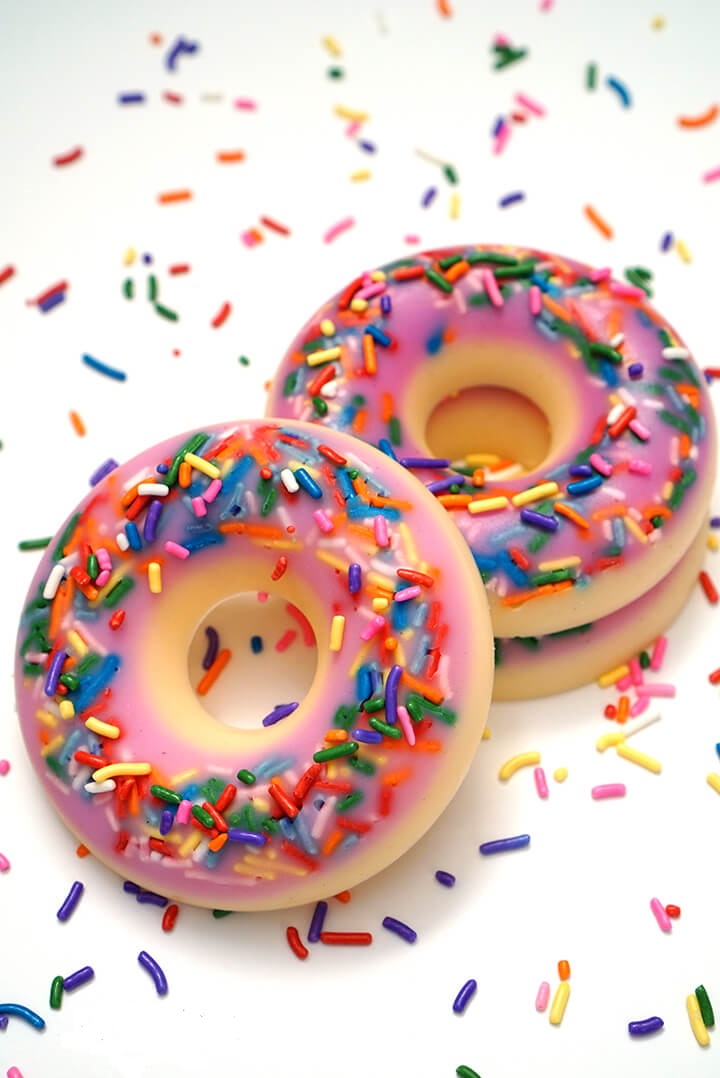 